Описание работы со службой LED панели
Откройте папку с исполняемым файлом службы.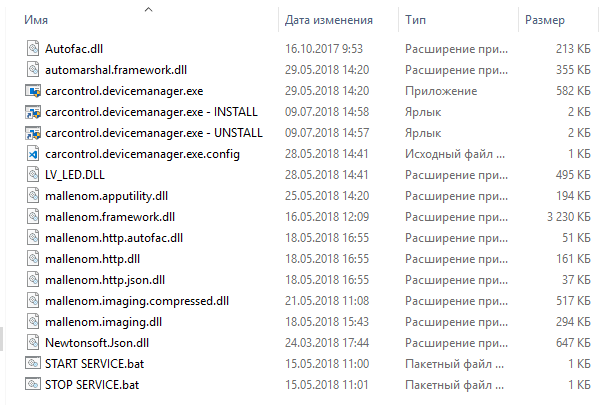 Рисунок 1
1. Установка службы Car Control Device Manager

Создайте ярлык для файла «carcontrol.devicemanager.exe» с именем INSTALLС помощью контекстного меню откройте свойства ярлыка «INSTALL» и перейдите на вкладку «Ярлык». В поле «Объект» после записи *.exe поставьте пробел и добавьте /install (пример на рисунке 2).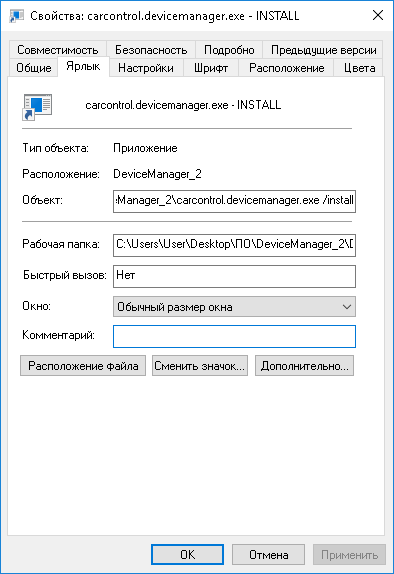 Рисунок 2 INSTALLЗапустите ярлык INSTALL для установки службы. После установки выполните файл «START SERVICE.bat» для запуска службы.2. Удаление службы Car Control Device Manager

Создайте ярлык для файла «carcontrol.devicemanager.exe» с именами  UNINSTALLС помощью контекстного меню откройте свойства ярлыка «UNINSTALL» и перейдите на вкладку «Ярлык». В поле «Объект» после записи *.exe поставьте пробел и добавьте /uninstall (пример на рисунке 3).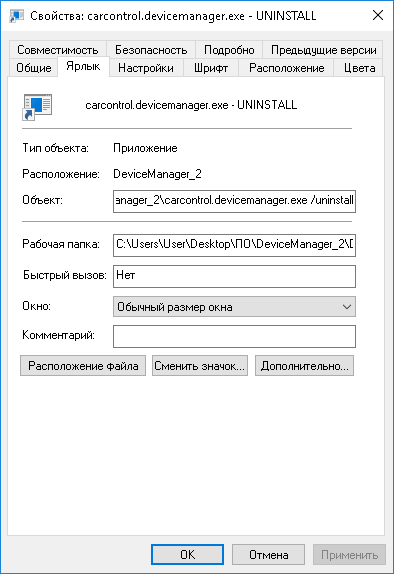 Рисунок 3 UNINSTALLДля удаления службы выполните файл «STOP SERVICE.bat», затем запустите службу через ярлык UNINSTALL.Формат сообщений.Отправка текста на LED панель:URL:"http://127.0.0.1:47777/api/v1/text/"Method: POST{    "ledConfiguration":{        "host":"192.168.10.188",        "sendType":0,        "ledType":0,        "width":96,        "height":64,        "colorType":4    },    "text":"Test",    "horizontalAlignment":2,    "displayTime":0,    "font":"Arial",    "fontBold":1,    "fontItalic":0,    "fontSize":18,    "speedText":0,    "textColor":-65536,    "typeMessage":0,    "verticalAlignment":1}Отправка изображения на LED панель:URL:"http://127.0.0.1:47777/api/v1/image/"Method: POST{    "ledConfiguration":{        "host":"127.0.0.1",        "sendType":0,        "ledType":0,        "width":96,        "height":64,        "colorType":4    },    "filepath":"C:\\Users\\User\\Downloads\\image.png"}filepath – путь к файлу.Команда на изменение яркость LED панели:URL:"http://127.0.0.1:47777/api/v1/brightness/"Method: POST{    "ledConfiguration":{        "host":"127.0.0.1",        "sendType":0,        "ledType":0,        "width":96,        "height":64,        "colorType":4    },    "brightness":5} brightness – яркость от 0 до 15.Включить/выключить панель:URL:"http://127.0.0.1:47777/api/v1/power/"Method: POST{    "ledConfiguration":{        "host":"127.0.0.1",        "sendType":0,        "ledType":0,        "width":96,        "height":64,        "colorType":4    },    "power":0}power -  питание LED панели, 0 – включить, 1 – выключить.ПараметрОписаниеledConfigurationНастройки LED панелиhostIP адрес LED панелиsendTypeТип подключения к LED панели:0 – TCP (fixed IP communication)1 – Broadcast transmission (connect directly)ledTypeТип LED панели:0 – All Six Generation1 – Only Full-ColorwidthКоличество пикселей в ширинуheightКоличество пикселей в высотуcolorTypeЦветность LED панели:1 – Монохромный2 – Двухцветный3 – Цветной4 – ПолноцветныйtextТекст, который будет отображаться на LED панелиhorizontalAlignmentВыравнивание текста по горизонтали:0 – по левому краю1 – по правому краю2 – по центруdisplayTimeВремя отображения текста в секундахfontШрифт текстаfontBoldЖирный шрифт0 – выключен1 - включенfontItalicКурсив:0 – выключен1 – включенfontSizeРазмер шрифтаspeedTextСкорость движения текста. Чем выше значение, тем медленней.textColorЦвет текста в ARGBtypeMessageТип сообщения:0 – статичный текст1 – динамический текстverticalAlignmentВыравнивание текста по вертикали:0 – выравнивание по верхнему краю1 – выравнивание по центру